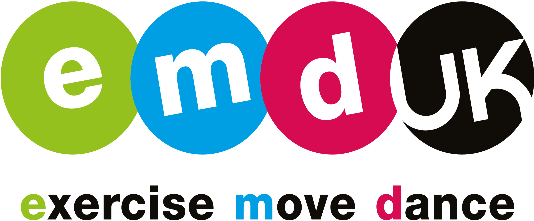 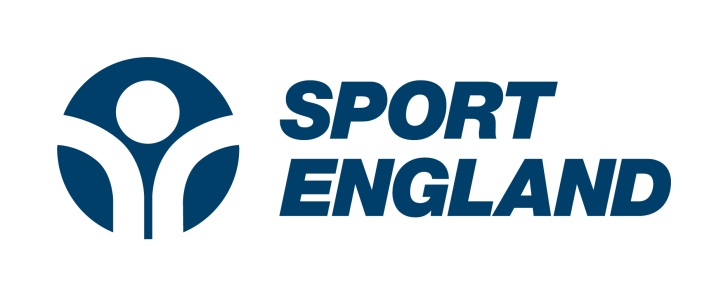 EMD UK are recruiting!As a result of a successful bid to Sport England for National Lottery funding, the EMD UK team is expanding.Who are EMD UK?As the national governing body for group exercise, EMD UK is the go to organisation for participants, teachers, organisations and the media for expert advice about trends and opportunities across the sector. We are an insight driven organisation that operates the largest database of group exercise classes in the UK to connect participants with thousands of instructors offering classes in their local area. To facilitate the continued growth of the sector we provide quality training and development as well as ongoing help and advice to instructors, supporting them at every stage of their career. We also work in partnership with organisations to endorse and develop all forms and styles of group exercise, including start up support for new fitness brands and concepts trying to enter the market. We work proactively to bring all aspects of the industry together to achieve our vision of ‘a healthier nation through exercise’.To find out more about us visit www.emduk.org Marketing Executive (Digital)Do you want a job where you can be on social media most of the day and not get yelled at by your boss?! EMD UK is looking for a dynamic digital marketing professional to drive our social media marketing campaigns. The ideal candidate must have experience of running social media streams in a work setting with a focus on customer engagement and sales. You will also need to be proficient in analysing and reporting on all digital activities as well as writing high quality copy and content.Salary: £17,000-£25,000 per annum (depending on skills and experience)To apply please email a supporting document detailing how you meet each of the criteria in the person specification, accompanied by your CV. Please include details of two references (e.g. current & previous employer, college tutor, mentor etc.). Referees will not be contacted before a verbal offer of employment is made. Please do not just send your CV or a generic application.Closing date for applications: Wednesday 29th March 2017 at 5pmPlease email your application to Chief Operating Officer, Emma Forward emma@emduk.org Interviews will be held in Horsham, West Sussex on Friday 7th April 2017Job DescriptionPerson SpecificationQualifications, experience, knowledge, skills & attributes needed for the roleThis job description is not to be regarded as exclusive or exhaustive. It is intended as an indication of the areas of activity and can be amended at any time in response to the changing needs of the organisation.  TitleMarketing Executive (Digital)Reports toCommunications ManagerLocationEMDP head office, Horsham, West SussexContractual StatusPermanent. Full time (40 hours per week)Salary BandBand 2 £17,000-£25,000 per annumJob PurposeTo support the delivery of all EMD UK marketing and communications activity in line with the Strategic Marketing PlanTo deliver EMD UK marketing campaigns, projects and activities Key Tasks and ResponsibilitiesTo creatively contribute relevant and targeted editorial content including online blogs, articles, imagery and video content in accordance with the EMD UK brand, products and campaignsTo ensure the EMD UK website is fresh, up to date, optimised and in keeping with the brandTo write and optimize content for social networking accounts including Facebook and TwitterTo track and analyze website traffic flow, report on analytics and make recommendations on improving bounce rates and dwell timeTo keep up to date with digital marketing trends To organise and maintain relevant digital advertising outputs (websites and social media) To support and deliver email marketing activities including monthly newsletter production and distributionTo provide promotional support to EMD UK partners on relevant products and projects through web and digital communicationsTo support the wider EMD UK team in promotion of upcoming projects and eventsTo attend meetings and events as appropriate on behalf of EMD UKTo support the Communications Manager, the Head of Sales & Marketing and other senior staff as requiredAny other relevant task commensurate with the level of the role and as requested by your line manager or Chief Executive.EssentialDesirableEducated to degree level in a relevant subjectEducated to at least Level 3 (A Level or equivalent) Understanding of and training in marketing and communications theory and practicesExperience of marketing, communications or campaign tasks / activityExperience of copywriting for a range of media, in particular for digital platforms such as blogging and social media Experience of running social media streams in a professional settingExperience of working or volunteering in the Sports, Physical Activity, Fitness or Dance industryKnowledge of website maintenance tools including CMS, google analytics, SEOExperience of designing creative content for e-zines and social mediaExcellent communication and interpersonal skillsGood organisational, time management & resilience skillsAbility to meet deadlines and work under pressureAbility to work as part of a teamAbility to be flexible, adaptable and follow procedureAbility and willingness to travel throughout the UK and to work evenings and weekends as requiredCompetent in the use of IT systems, including Microsoft Office and Outlook.Live within a commutable distance to Horsham or be willing to re-locate